Asynchronous Learning for Grade 6-8 French ImmersionWeek of March 29, 2021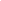 la TerreBut d’apprentissage:  Je lis et je regarde des vidéos à propos de la Terre. Je communique mes opinions et mes idées de façons différentes.But d’apprentissage:  Je lis et je regarde des vidéos à propos de la Terre. Je communique mes opinions et mes idées de façons différentes.Bonjour! Cette semaine, nous allons explorer la Terre! On va apprendre au sujet des aspects physiques. C’est important de bien comprendre et apprécier où on habite!Que sais-tu de la Terre? Note des petits points. Comment est-ce que tu peux organiser ces idées en différentes catégories?Dans les semaines prochaines, on va continuer à explorer comment les humains ont un impact sur la Terre et ce qu’on peut faire pour protéger et soigner la Terre.Bonjour! Cette semaine, nous allons explorer la Terre! On va apprendre au sujet des aspects physiques. C’est important de bien comprendre et apprécier où on habite!Que sais-tu de la Terre? Note des petits points. Comment est-ce que tu peux organiser ces idées en différentes catégories?Dans les semaines prochaines, on va continuer à explorer comment les humains ont un impact sur la Terre et ce qu’on peut faire pour protéger et soigner la Terre.Les concepts de baseExplore une ou plusieurs des vidéos ci-dessous pour apprendre au sujet de notre Terre.Le jour, la nuit et les saisonsTerre, la planète bleueL’atmosphère terrestre et la couche d’ozoneSérie TopTop 5 sur l’intérieur de la TerreTop 4 des faits méconnus sur l’AntarctiqueTop 5 des chutes les plus incroyablesTop 7 des déserts à couper le souffleTop 5 Les lacs les plus spéciaux du mondeSavais-tu? TerreLes tremblements de terreStructure et composition de la Terre (plus avancé)Qu’est-ce que tu as appris?Regarde ce tableau RAFT. Choisis:un rôleun audienceun formatun thème Prépare ton projet. Le but du projet, c’est de partager ce que tu as appris sur un ou plusieurs aspects de la Terre! Sois créatif! Quand tu finis, partage ton projet à quelqu’un, si possible.Les concepts de baseLis les pages 12 à 14 du magazine Quad9 - Autour du monde souterrain.Pour chaque partie de l’article, identifie quelques idées importantes. Tu peux utiliser un tableau pour organiser tes idées.Quelles suggestions vois-tu dans l’article pour soigner notre Terre? Selon toi, qu’est-ce qu’on fait faire pour protéger l’air, l’eau et le sol? Fais un remue-méninges pour montrer tes idées.Choisis 5 à 10 mots importants ou nouveaux mots du texte. Pour chaque mot, écris le sens du mot et fais un dessin si possible pour illustrer le sens. Les régions physiques autour du mondeLa Terre est immense! Il y a beaucoup de régions physiques diverses. Choisis une région du monde. Par exemple, tu peux choisir un pays (ex. la Jamaïque), un continent (ex. l’Asie), un endroit spécifique (ex. la Grande Barrière de corail australienne), ou une liste de patrimoine mondial UNESCO (un endroit naturel).Visite la Bibliothèque virtuelle du TDSB. Utilise des sites pour faire un projet de recherche sur la région. Par exemple, tu peux utiliser Universalis, Universalis Jr, Britannica ImageQuest, ou d’autres sites. Fais des petits points des idées intéressantes (ex. où se situe la région, une description du terrain, le climat, les ressources naturelles, etc).Décide quelles idées tu vas utiliser dans ton projet et organise ces idées.Prépare ton projet en utilisant un format de ton choix (ex. une présentation, un diaporama avec Google Slides, un article pour un journal/un magazine, une brochure touristique, une affiche, etc).Partage ton travail avec quelqu’un. Qu’est-ce que tu as bien fait? Qu’est-ce que tu peux changer pour la prochaine fois?Les relations avec la TerreLes peuples des Premières Nations, des Métis et des Inuits ont une relation spéciale avec la Terre. Elle joue un rôle très important dans la vie. Ils ont beaucoup d’histoires liées à la Terre.Choisis A ou B.Choix AExplore le texte Le lien avec la Terre.Qu’est-ce que Jamie Pashagumskum raconte?Comment est-ce que la relation avec la Terre a changé au fil du temps?Quel est le message partagé par l’auteur? Qu’est-ce que tu penses de ce message? Explique ta pensée avec tes exemples de ta vie de tous les jours, de ta culture et du monde global.Choix BRegarde la vidéo Maq et l’esprit de la forêt.Décris l’environnement que tu vois dans la vidéo. Qu’est-ce qui se passe à Maq?Quelle est la leçon?Pense à ta vie. Quelle est ta relation avec la Terre? Quelle est son importance dans ta vie?As-tu des histoires/des légendes dans ta famille/de ta culture à propos de l’environnement? Lesquelles?